Top of FormBottom of FormLot # 22295642 - 2009 JAGUAR XF PREMIUM 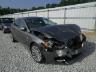 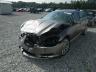 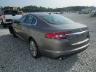 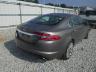 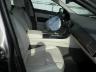 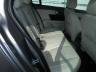 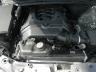 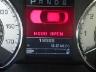 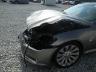 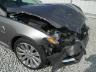 